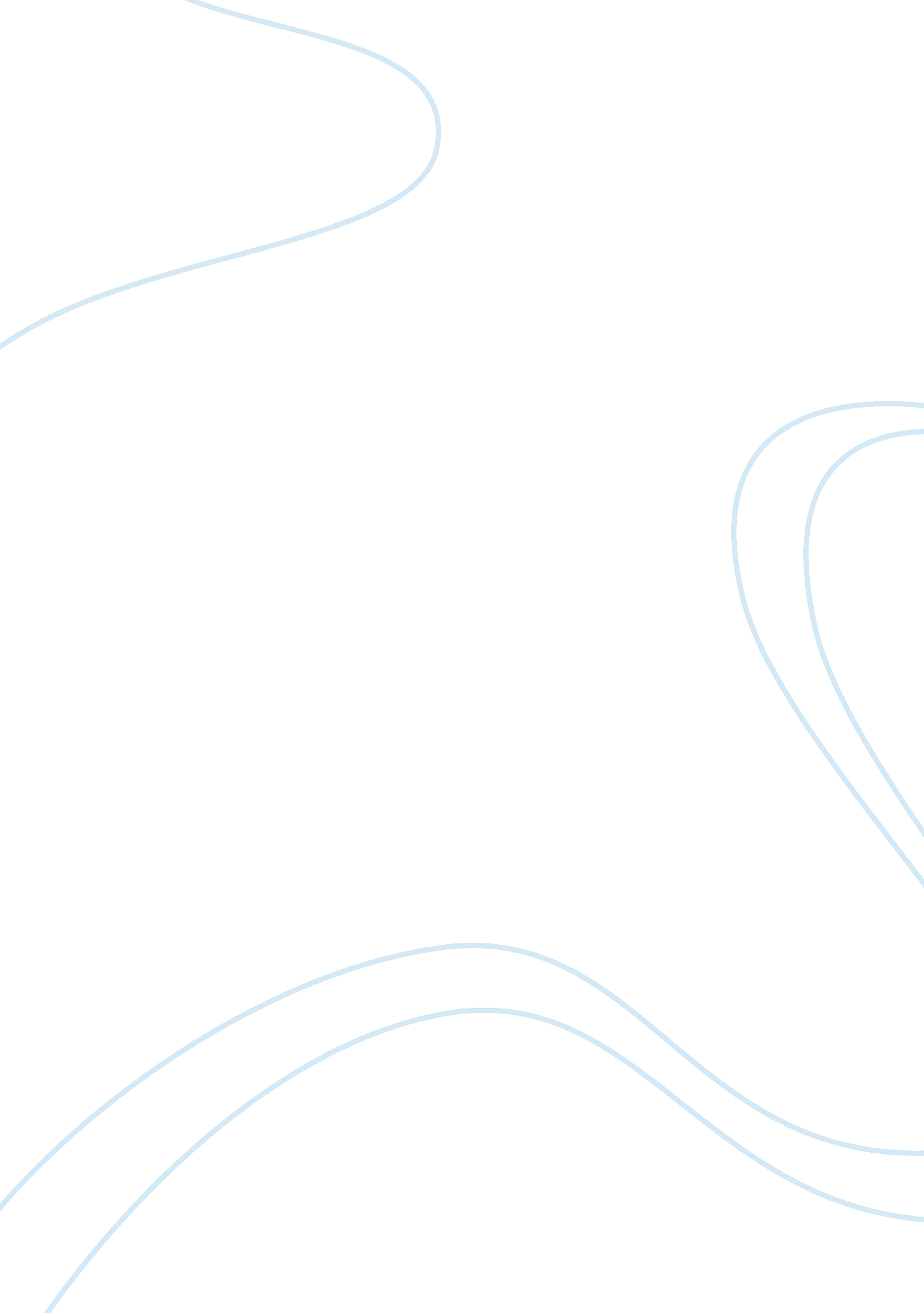 Different types of writingEducation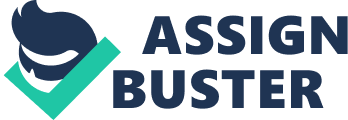 ﻿Different types of writing: argumentative, narrative and expository essay 
I love writing because it exposes one to numerous and varied experiences. I therefore enjoyed the writing course in which we undertook numerous assignments. Writing is as interesting as it is expository. Individual writing and collaborate writing both offered different experiences since they presented unique challenges all of which required effective resolution in order to construct a coherent piece. I wrote numerous pieces on various subjects and topics.. Among the types of writing, I undertook were argumentative essay, a narrative and expository essay among others. Each of the above types of writing had unique requirements. This enhanced the interactivity of the course since I carried out researches and brainstormed ideas with the view to constructive effective pieces. 
My strength is on research. I enjoy reading and I love science-based subjects. A read numerous books and articles on the internet and can therefore compile descriptive articles. I love justifying actions through provable scientific and psychological theories. With such abilities, I often wrote better argumentative and expository essays than I did the narratives. As explained earlier, my greatest weaknesses include visualizing actions and creating fictional plots. My imagination remains limited to the scientific theorems and observable realities. Such validated my inability to write effective narratives since the type of essay required effective use of descriptive words coupled with an equally avid imagination in creating conflicts. 
My best work was the argumentative essay. This type of essay requires one to carry out researches and adopt a position in an argument. After this, a writer must provide adequate support for his reasoning by giving rational thought and appropriate examples where necessary. The fact that such writings are neither right nor wrong makes the experience even more interesting. The quality of the papers rely on the author’s ability to explain his thoughts effectively thus convincing the audience on a particular viewpoint. My worst work was on a narrative. Narratives just as the name suggests require an author to describe an experience. Such essays require effective use of descriptive words coupled with the ability to visualize scenes especially in fictional stories. Such was a challenge owing to the fact that I am always a practical individual. I found it difficult to create fictional characters, settings and conflicts in the narratives. However, I am working on such weaknesses and am currently perfecting the use of descriptive words such as adjectives. 
Writing offers an interesting experience since it gives one an opportunity to create a unique piece. I continue to practice different types of writing especially narratives. Through such practices, I seek to perfect my use of vocabularies, descriptive words and imagination. Practice in writing just s in any other art improves one’s ability. I therefore hope to become a perfect writer of various types of narrative pieces. Furthermore, i continue to do research on various topics. The future is promising for me as a writer. My interest in research coupled with my love for writing argumentative pieces with help me develops my own books on various science subjects and front my own provable theories. 